     ООО «ЦМС»Адрес: г. Челябинск, Комсомольский пр-т 33 ДОт _____________________________________________________________________________________________                                                                                                                                                           (ФИО пациента или законного представителя)Адрес: ____________________________________________________________Телефон: ______________________________Адрес эл. почты: ______________________________Заявлениео выдаче медицинских документов, отражающих состояние здоровьяЯ, ____________________________________________________________________, (ФИО пациента или законного представителя)«____»________________ г.р., паспорт: серия ___________номер_______________, выдан_________________________________________________________________________________________________________________________________________прошу выдать, отражающие состояние здоровья____________________________________________________________________________________________________ (ФИО пациента, дата рождения)являющегося пациентом ООО «ЦМС», медицинские документы____________________________________________________________________________________________________________________________________________________________________________________________________________________________________________________________________________________________(перечислить)за период_______________________________________________________________от специалиста_________________________________________________________________________________________________________________________________с целью______________________________________________________________________________________________________________________________________________________________________________________________________________Документы прошу выдать ______________________________________________________________________________________________________________________________________________(на руки, отправить по почте, иное)«     »_____________________г.Пациент (законный представитель пациента) ___________/___________________________				 (подпись)	                   (ФИО)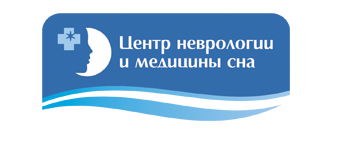                                  ЦЕНТР НЕВРОЛОГИИ И МЕДИЦИНЫ СНА                                 Челябинск, Комсомольский пр-т, 33 Д                                 Тел.: (351) 7-400-140                                  E-mail: sleepural@mail.ru                                 http://www.sleepural.ru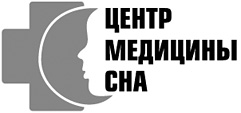 ЦЕНТР МЕДИЦИНЫ СНА454000, г. Челябинск, Комсомольский пр., 33-дТел: (351) 740-01-40, 233-12-38 E-mail: centr-sna@maill.ruwww.sleepural.ru